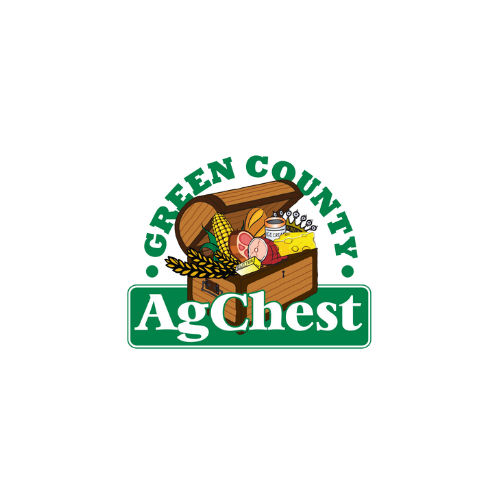             2023 Dairy Days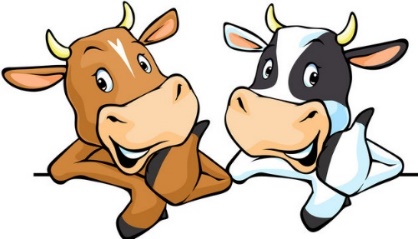 Cattle Show Registration Form               (Please print legibly)Name of Exhibitor ______________________________________ Grade (as of January 1, 2023) _____________Address __________________________________________ City ______________ State ______ Zip __________Name of 4-H Club, FFA Chapter, or other Youth Organization __________________________________________Premise ID No. _____________________________ Phone Number _____________________________________Email _______________________________________________________________________________________T-shirt Size (1 per exhibitor):   Youth          S            M           L         Adult          S          M          L          XL           XXL                   Showmanship – Please check the box to participate.  Grade as of January 1, 2023: _____________Cattle Registration (Up to milking age).  Exhibitors may show up to four (4) animals.Name of Animal:                                                                                                                   Registered        Grade     (circle one)Birthdate:                                                                                                                          Owned        Managerial       (circle one)Class No.                                 Reg. #/Ear Tag:                                                            Breed:Name of Animal:                                                                                                                   Registered        Grade     (circle one)Birthdate:                                                                                                                          Owned        Managerial       (circle one)Class No.                                 Reg. #/Ear Tag:                                                            Breed:Name of Animal:                                                                                                                   Registered        Grade     (circle one)Birthdate:                                                                                                                          Owned        Managerial       (circle one)Class No.                                 Reg. #/Ear Tag:                                                            Breed:Name of Animal:                                                                                                                   Registered        Grade     (circle one)Birthdate:                                                                                                                          Owned        Managerial       (circle one)Class No.                                 Reg. #/Ear Tag:                                                            Breed: